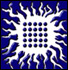 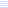 dr Sanja KrstićVinča Institute of Nuclear Sciences P. O. Box 522, 11000 Belgradessanjak@vin.bg.ac.rsPhD in technological engineering - engineering of materials, University of Belgrade, Faculty of Technology and Metallurgy, 2018MSc technological engineering - chemical engineering, University of Belgrade, Faculty of Technology and Metallurgy, 2010Vinca Institute of Nuclear Sciences Research Assistant (2015 - 2018)Research Assistant (2012 - 2015)Research Trainee (2011 - 2012)Research Associate (2018 - )English-B2German- in progress (A2 at the moment)Chemical advisor, Br SH.2014.708, 2014.9 publications in peer reviewed journals.Citations without self-citations: 17Sanja Krstić, Milan Kragović, Maja Pagnacco, Vladimir Dodevski, Branka Kaluđerović, Miloš Momčilović, Ivica Ristović and Marija Stojmenović, HYDROTHERMAL SYNTHESIZED AND ALKALINE ACTIVATED CARBONS PREPARED FROM GLUCOSE AND FRUCTOSE-DETAILED CHARACTERIZATION AND TESTING IN HEAVY METALS AND METHYLENE BLUE REMOVAL, Minerals 2018, 8, 246Sanja S. Krstić, Milan M. Kragović, Vladimir M. Dodevski, Aleksandar D. Marinković, Branka V. Kaluđerović, Gregor Žerjav, Albin Pintar, Maja C. Pagnacco, Marija D. Stojmenović, INFLUENCE OF TEMPERATURE AND DIFFERENT HYDROXIDES ON PROPERTIES OF ACTIVATED CARBON PREPARED FROM SACCHAROSE. CHARACTERIZATION, THERMAL DEGRADATION KINETIC AND DYES REMOVAL FROM WATER SOLUTIONS, Science of Sintering, UDK 547.458.2; 665.587V. Dodevski, M. Stojmenović, M. Vujković, J. Krstić, S. Krstić, D.Bajuk-Bogdanović, B. Kuzmanović, B. Kaluđerović, S. Mentus, COMPLEX INSIGHTINTO THE CHARGE STORAGE BEHAVIOR OF ACTIVE CARBONS OBTAINED BY CARBONIZATIONOF THE PLANE TREE SEED, Electrochim. Acta 222 (2016) 156–171.  Vladimir Dodevski, Bojan Janković, Marija Stojmenović, Sanja Krstić, Jasmina Popović, Maja C. Pagnacco, Maja Popović, Snežana Pašalić, PLANE TREE SEED BIOMASS USED FOR PREPARATION OF ACTIVATED CARBONS (AC) DERIVED FROM PYROLYSIS. MODELING THE ACTIVATION PROCESS, Colloids and Surfaces A: Physicochem. Eng. Aspects 522 (2017) 83–96Janković, B., Dodevski, V., Stojmenović, M., Krstić, S., Popović, J.,Characterization analysis of raw and pyrolyzed plane tree seed (Platanus orientalis L.) samples for its application in carbon capture and storage (CCS) technology,  Journal of Thermal Analysis and Calorimetry 133, (2018), 465-480.B.V. Kaludjerović, M.S. Trtica, B.B. Radak, J.M. Stašić, S.S. Krstić Mušović and V.M. Dodevski, Analysis of the Interaction of Pulsed Laser with Nanoporous Activated Carbon Cloth, J. Mater. Sci. Technol., 2011, 27(11), 979-984.Vladimir Dodevski, Branka Kaluđerović, Sanja Krstić, Vuk Spasojević, Snežana Trifunović, Petar Uskoković, Aleksandar Marinković, OPTIMIZATION OF ACTIVE CARBONACEOUS MATERIAL OBTAINED BY LOW HYDROTHERMAL CARBONIZATION OF PLANE TREE SEED WITH H3PO4, Journal of Nano Research 48, (2017), 71-84.Milutin Milosavljevic, Ivan Vukicevic, Sasa Drmanic, Jasmina Nikolic, Aleksandar Marinkovic, Sanja Krstic, Slobodan Petrovic, Simple one-pot synthesis of thioureas from amines, carbon disulfide and oxidants in water, Journal of the Serbian Chemical SocietyOpen AccessVolume 81, Issue 3, 2016, Pages 219-231.S. Krstic, B. Kaluđerovic, V. Dodevski, A. Z. Bjelajac, STRUCTURAL PROPERTIES OF CARBON MICROSPHERES OBTAINED BY HYDROTHERMAL TREATMENT OF FRUCTOSE, Zaštita materijala, Vol. LVI, No.2, 2015: 155-159.AREAS OF EXPERTISEOptimization of process parameters for active carbon materials synthesis with advanced structure properties for environmental protection applicationSpherical carbon materials, composite carbon materialsChemical engineeringMaterials engineeringEnvironmental protection-pollutants removalChemical kineticsMaterials corrosion protectionEDUCATIONPROFESIONAL EXPERIENCELANGUAGESLICENCENUMBER OF PUBLICATIONS & CITATIONSLIST OF SELECTED PAPERS